ב"ההטיפ הטיפ השני בסדרת מושגים: 'דומינו מושגים' - משחק מה עושים עם מושגים?בסדרת הטיפים הקרובה ניתן לכם רעיונות להפעלה בכיתה בתרגול וגם בהקנייה חווייתית של מושגים. הטיפ הקודם היה משחק 'לתפוס את המושג'.המשחק מתאים לכל תחום אבל נתמקד בהלכה. מוכנים?'דומינו מושגים'מטרת המשחק: למצוא קשרים בין מושגים וכך לחדד את שינון ההלכות.נחלק את הכיתה לקבוצות/ אישי/ זוגות על שולחן המורה נכין כרטיסים מלבניים שכל אחד מחולק לשניים ובכל חלק כתוב מושג אחד (כמו קוביית דומינו). ניתן לכתוב כמה פעמים על כל מושג.בהמשך- ראו גם הצעה למורה שניקתה לפסח ואין לה זמן להכין כרטיסיות...נחלק את הכרטיסים בין התלמידים/ הקבוצות/ הזוגות.נתלה על הלוח את הכרטיס הראשון (אפשר גם על הרצפה). תלמיד שבידו כרטס מתאים יצמיד אותו ליד המושג המתאים. תוך הסבר מדוע ומה הקשר בין המושגים. אפשר כתחרות בין טורים/ קבוצות וכד'. המנצח: מי שהצליח הראשון לסיים ולהצמיד ללוח את המושגים שברשותו.דוגמה- בניחוח של פסחלמשחק המעוצב באתרלמשל אם על הלוח מופיע הכרטיס הבא: ובידי התלמיד יש כרטיס:הוא יכול להצמיד את הכרטיס בכמה אפשרויותלמשל: כזית- תחת ליל הסדר והוא אמור להסביר שבליל הסדר אוכלים כזית מצה למצת מצווה, כזית לכורך וכזית לאפיקומן (לפי רמת התלמידים כמובן...ניתן להסתפק גם ב'כזית ' אחד.. העיקר שינמקו!!)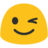 או בדיקת חמץ - וחמץ. אגב, עקרונית אפשר גם כזית ובדיקת חמץ.. ואפילו חמץ ו'ליל הסדר' - מה אתם אומרים? מה הקשר? נקודה למחשבה..הבעיה היא שזה לא מסתדר שרק מושג אחד יהיה תחת מושג אחד ולא כך: שימו לב:  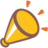 המושג 'כזית' הוא מושג בסיס כמו המושג בדיעבד. והמושג 'ליל הסדר' הוא מושג תוכן כמו המושג 'חמץ'- .בהקדמה לספר גם מוסבר ההבדל בין מושגי תוכן לבסיס, אל תדאגו...לא תצטרכו לאתר את המושגים כי בספר 'הלכות והליכות' כבר  צבענו לכם את המושגים בשני צבעים אלה...ואפילו תוכלו לקרוא את ההגדרות של מושגי הבסיס במילון המושגים שלי...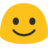 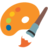  מי מכם שם לב לצבעים הכחול והאדם בספר 'הלכות והליכות'...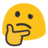 ​​הערה: ניתן להעלות את קושי המשימה לתת מושגי בסיס רבים ולהגביל לקשר בין מושגי בסיס לתוכן- למשל איך קשור המושג ''מהדרים' ל'מצה'?למורה שלא הספיקה להכין/ למורה שרוצה לאתגר!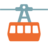 נחלק לכל קבוצה/ זוג/ תלמיד דפים לבנים/ שמיניות בריסטול. נפנה אותם לפרק המתאים בספר הלכות והליכות.נבקש מהם לחלק כל דף לשני חלקים ובכל חלק יכתבו מושג מתוך הספר, ניתן לחזור על מושג כמה פעמים.אל דאגה- המושגים צבועים בספר בשני צבעים...התלמידים יזהו אותם בנקל  פסח כשר ושמח! והרבה הצלחה!נשמח לשמוע תגובות ושימוש בטיפ/ שדרוג של הטיפ​בדיקת חמץליל הסדרכזיתחמץבדיקת חמץליל הסדרכזיתחמץבדיקת חמץליל הסדרכזיתחמץבדיקת חמץליל הסדרכזיתחמץ